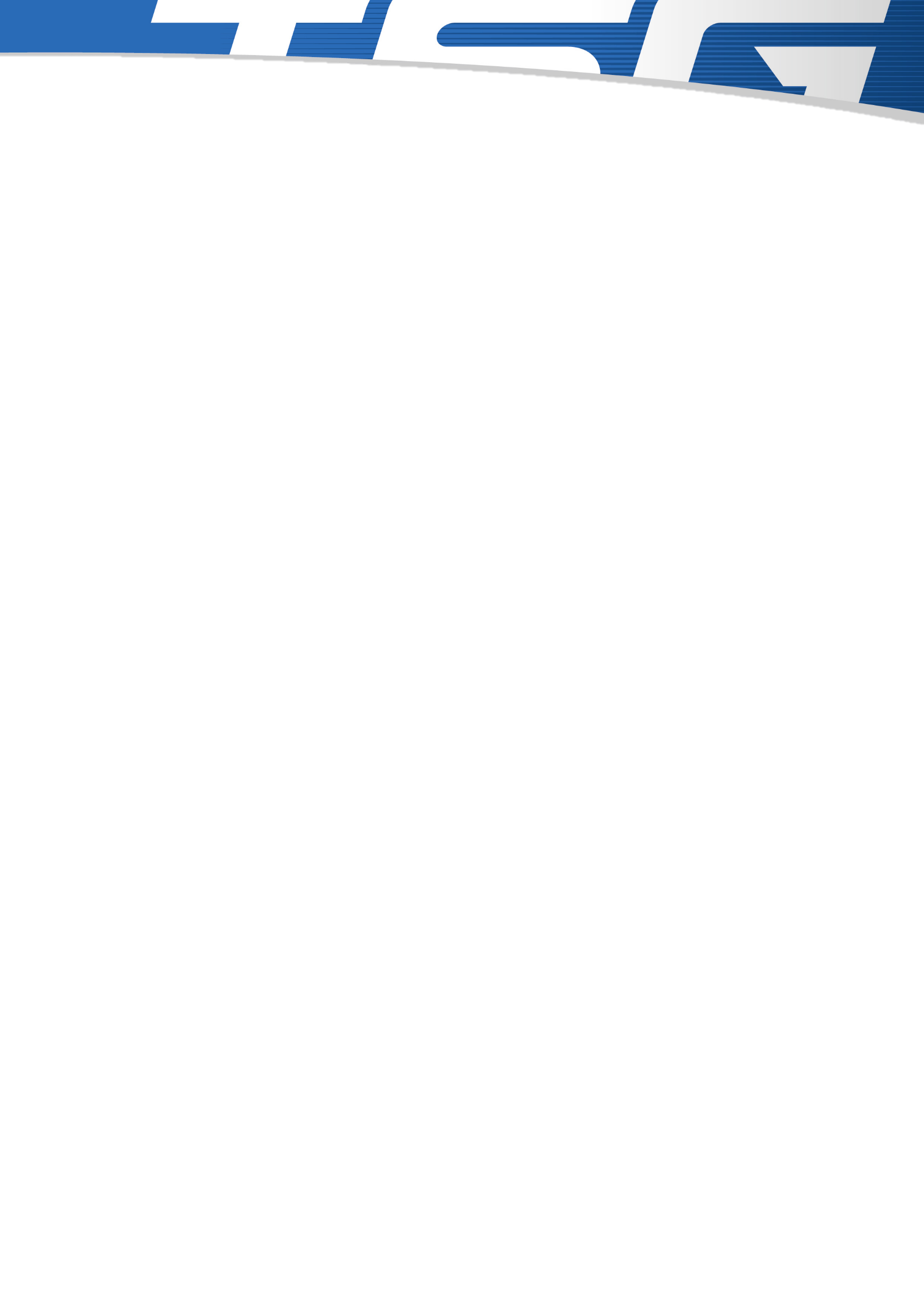 Achalm-Pokal 2022
-Jugend-*** ISU Judging System in allen Gruppen ***Veranstalter:                       Eislaufabteilung der TSG Reutlingen 1843 e.V.Ort:                                	    Eislauf- und Freizeitzentrum Reutlingen    Rommelsbacher Straße 55    			    72762 ReutlingenBahn:			    30 x 60 mDatum:                                 am Samstag, 09.04.2022Meldeschluss:                     Sonntag, 20.03.2022Zeitplan:	  Der genaue Zeitplan wird nach Eingang aller Meldungen erstellt und   veröffentlicht.Startgebühren:		     je Teilnehmer/in Parcours				30,00 €     ab Freiläufer Kür	 				35,00 €     Die Meldegebühren sind gleichzeitig mit der Meldung auf das Konto     DE76 6405 0000 0000 0509 19, BIC: SOLADES1REU     zu überweisen.      Wir weisen darauf hin, dass bei Rückzug der Meldung nach Meldeschluss die      Meldegebühren nicht erstattet werden.Neuerung ab Saison 2019/2020Für jede/n Läufer/in ab der Gruppe „Freiläufer Kür“ hat der meldende Verein einen Sportpass zu beantragen.Jeder Läufer/in ab Freiläufer Kür hat die Lizenzgebühr (einmalig pro Saison) auf ein Konto der DEU direkt zu überweisen.Im Jahr der Beantragung des Sportpasses ist die Läuferlizenz enthalten.Für Parcours-Läufer/innen (bis einschließlich Gruppe 3) ist kein Sportpass bzw. keine Läuferlizenz notwendig. Die Gebühren für den Sportpass und die Läuferlizenz legt die DEU fest.Der Veranstalter hat den Wettbewerb bei der DEU anzumelden und die Ergebnisse einzureichen.Die Kür-Musik ist vor dem Wettbewerb per Email  anmusik@4iceskating.org  zu senden.  CD‘s werden nur in Ausnahmefällen akzeptiert. (siehe separater Anhang)Meldungsinhalt:	Name, VornameGeburtsdatumVereinStartgruppeAb Gruppe 4: Formblatt geplante Programme (PPC) je Läufer/in Für jeden gemeldeten Läufer mit Musik ist die Sportpass-Nummer mit anzugeben!Die Kürmusik ist an folgende Email-Adresse zu übermitteln: musik@4iceskating.org!!!! ein ausgefülltes PPC-Formular ist Bestandteil der Meldung!!!!!  (Eine Meldung ohne PPC kann nicht berücksichtigt werden, handschriftliche PPCs oder Fotos von PPCs werden nicht anerkannt)Meldungen werden nur von Vereinen oder dem entsprechenden Verband angenommen.  Nachmeldungen: 	     können nicht berücksichtigt werdenMeldeanschrift:	TSG Reutlingen 1843 e.V. Abteilung Eiskunstlauf	Ringelbachstraße 96/1	72762 Reutlingen	Meldungen nur per Mail an: achalmpokal@t-online.deTeilnahmerecht:	Sportler starten entsprechend ihrer Leistungsklasse, ein Start in höheren Kategorien ist möglich, tiefer starten ist ausgeschlossen.Als Stichtag für Prüfungen/Kürklassen gilt der Meldeschluss. In den Gruppen Parcours bzw. Freiläufer bis Anwärter werden Jungen grundsätzlich mit den Mädchen gewertet. Ab Basic Novice werden Jungen ab einer Teilnehmerzahl von 3 Startern einzeln gewertet. Das Höchstalter beträgt 18 Jahre.Teilnahmebeschränkung:  Je Verein können max. 5 Läufer gemeldet werden. Zusätzlich können ggf. bis zu 2 Ersatzläufer berücksichtigt werden, die jedoch schon bei der Meldung namentlich benannt werden müssen. Der Veranstalter behält sich das Recht vor, zusätzliche Meldungen zu akzeptieren. Wir bitten jedoch um Verständnis, wenn wir die Teilnehmerzahl aus Zeitgründen nachträglich begrenzen müssen. Melden Sie bitte die Läufer an vorderer Stelle, die auf jeden Fall starten sollen. (Weisen Sie dazu bitte jedem Läufer eine Nummer zu, die die Reihenfolge bestimmt). Wir berücksichtigen Ihre Reihenfolge und streichen ggf. den als letzten, vorletzten, usw. gemeldeten Läufer zuerst.Keine Teilnahmebeschränkung für den ausrichtenden Verein! Der Wettbewerb wird ausgeschrieben für die Kategorien Eismäuse bis Neulinge (Schiene B).  Die einzelnen Startgruppen werden nur durchgeführt, wenn mindestens 3 Läufer/innen gemeldet sind! Der Ausrichter kann große Gruppen bei Bedarf nach Alter teilen.Sollten Sie nicht teilnehmen, bitten wir um rechtzeitige Mitteilung!Musik:	Die Musik ist vor dem Wettkampf per Email an folgende Email-Adresse zu übermitteln: musik@4iceskating.org 	Die E-Mail muss eine bestimme Form haben: 	Im Betreff: 			Name des Wettbewerbs	Dateiname der Musik: 	Nachname_Vorname_Kategorie_Kür/Kurzkür. 	Auf Anrede, Signatur oder Sonstiges bitten wir zu verzichten.	Sollte es nicht möglich sein die Musik per Mail zu schicken, dann wird der Name des betreffenden Läufers mit in den E-Mail-Text übernommen und dahinter vermerkt, dass die CD selbst mitgebracht wird. Diese Option kann nur gewählt werden, wenn Sie wirklich keine Möglichkeit finden können, die Musik per Mail zu schicken!  	Wird keine Musik per Mail gesendet und keine CD mitgebracht, muss der Läufer zu einer von uns vorgegeben Musik laufen, welche die Länge der entsprechenden Kategorie hat. Laufen ohne Musik ist nicht möglich und führt zwangsläufig zur Disqualifikation. 	Entspricht die Mail nicht den Vorgaben, wenn z.B. die Dateien nicht richtig benannt sind o.ä., wird die Mail mit Kommentar zurückgeschickt. 	Damit Sie sicher sein können, dass wir die Musik erhalten haben, werden wir eine kurze Bestätigung nach Erhalt der Mail senden. Siehe separater Anhang 
Bitte beachten: für fehlerhafte Dateinamen / Dateien kann keine Haftung übernommen werden
 Klasseneinteilung:	Die Teilnehmer starten in nach Kategorien getrennten Konkurrenzen. Bei großen Teilnehmerzahlen werden die Kategorien in Gruppen eingeteilt.Ergebnismitteilung:	Die Ergebnisermittlung erfolgt für die Gruppen 4 –  8 gemäß den Bestimmungen des ISU Judging System.Die Gruppen 1 – 3 werden ebenfalls mit einer erweiterten Version des ISU Judging System gewertet. Die Offiziellen und das Preisgericht werden durch den ausrichtenden Verein eingeladen.Einzelergebnisse stehen ab Montag nach dem Wettbewerb unter http://www.4iceskating.org zur VerfügungAuszeichnungen:	    Für die ersten 3 Plätze Pokale, jeder weitere bekommt eine Medaille.    Jeder Teilnehmer erhält zusätzlich eine Urkunde.Haftungsausschluss:     	Der ausrichtende Verein übernimmt keinerlei Haftung für Schäden, weder für Teilnehmer, noch für Begleitpersonen.Vergütung:	Der Veranstalter übernimmt keinerlei Kosten für die Anreise, Unterkunft und Verpflegung.Anlagen:	Parcours EismäuseParcours StandardParcours Advanced Planned Program ContentAnmeldeformularInformation zur Übermittlung der MusikPresse/Medien:	Meldelisten und Ergebnisse mit Vor- und Nachnamen und ggf. Fotos von Sportlern werden im Internet auf der Homepage der TSG Reutlingen und unter http://www.4iceskating.org/ veröffentlicht.
Die Sportler werden während des Wettbewerbs von einem Fotografen fotografiert. Die Bilder können von den Teilnehmern online angeschaut und bestellt werden. Nur die Teilnehmer bekommen einen Online-Zugang zu allen Fotos.Vereine und Verbände nehmen dies durch die Ausschreibung zur Kenntnis. Mit der Anmeldung zum Wettbewerb stimmen der Sportler bzw. seine gesetzlichen Vertreter der Veröffentlichung zu. Eine Weiterverwendung durch Dritte kann grundsätzlich nicht ausgeschlossen werden. Daher ergibt sich kein Haftungsanspruch gegenüber der TSG Reutlingen e.V..  AchtungDie TSG Reutlingen 1843 e.V. behält sich das Recht vor, den geplanten Wettbewerb abzusagen, sollten Folgewirkungen des Coronavirus (Covid-19) oder nationale/regionale Bestimmungen von Behörden eine Durchführung der Veranstaltung unmöglich machen. Wir weisen zudem daraufhin, dass sich alle Vorgaben jederzeit ändern können. In diesem Fall wird kein Schadensersatz für entstehende Kosten (z.B. Rücktritt von gebuchten Reservierungen im Reiseverkehr, Reisekosten, Hotelkosten, etc.) geleistet! Hygienemaßnahmen: 	aufgrund der aktuellen SARS-II-Pandemie siehe gesondertes Schreiben 			des Veranstalters.Unterstützt durch                    4iceskating.org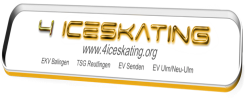 Gruppe 1 		Parcours Eismäuse		          	Parcours lt. PlanOffen für alle Eisläufer, die noch keine Freiläuferprüfung oder höher abgelegt haben.Wertung auf Basis des ISU Judging System:Alle Elemente haben dieselbe Wertigkeit. Jeder Preisrichter gibt ein GOE für jedes Element ab. Spezialist und Controller kommen nicht zum Einsatz.Elemente: 	Folgende 5 Elemente werden gewertet (siehe Anlage Parcours Eismäuse):EierlaufenZwei (2) Sprünge beidbeinigStorchHockeBremsen in StandKomponenten: Es werden keine Komponenten bewertet.Abzüge / Boni:Für Kostüm, Zeit, Musik, illegales Element, Sturz, Unterbrechung: 	jeweils 0Gruppe 2 		Parcours Standard 			           Parcours lt. PlanOffen für alle Eisläufer, die noch keine Freiläuferprüfung oder höher abgelegt haben.Wertung auf Basis des ISU Judging System:Alle Elemente haben dieselbe Wertigkeit. Jeder Preisrichter gibt ein GOE für jedes Element ab. Spezialist und Controller kommen nicht zum Einsatz.Elemente: 	Folgende 7 Elemente werden gewertet (siehe Anlage Parcours Standard):Kreisel (Slalom 360° um Pylonen)Zwei (2) Drehsprünge (vr-rv)3 – 4 Roller im Kreis – Storch im KreisFlieger vorwärtsHockeBremsen Pirouette Komponenten:Es werden keine Komponenten bewertet.Abzüge / Boni:Für Kostüm, Zeit, Musik, illegales Element, Sturz, Unterbrechung: 	jeweils 0Gruppe 3 		Parcours Advanced                                  Parcours lt. Plan            Offen für alle Läufer, die höchstens die Freiläuferprüfung abgelegt haben.Wertung auf Basis des ISU Judging System:Alle Elemente haben dieselbe Wertigkeit. Jeder Preisrichter gibt ein GOE für jedes Element ab. Spezialist und Controller kommen nicht zum Einsatz.Folgende 7 Elemente werden gewertet (siehe Anlage Schema Parcours Advanced):Übersetzen vorwärts im Achter mit je einem Viertelkreis SchwungbogenÜbersetzen rückwärts im Achter mit je einem Viertelkreis SchwungbogenEin (1) Mohawk mit zwei (2) DreiersprüngeFlieger vorwärts im BogenWalzerdreier (max. 2)Flieger rückwärts im BogenPirouette (Ein- oder Zweibein)Die Anfangsrichtung der übersetzten Acht sollte der Richtung der Dreiersprünge angepasst sein.Komponenten:Es werden keine Komponenten bewertet.Abzüge / Boni:Für Kostüm, Zeit, Musik, illegales Element, Sturz, Unterbrechung: 	jeweils 0Gruppe 4 		Freiläufer Kür 			                Mädchen + Jungen     							                       Kür 1:30 min. +/-10 secOffen für alle Läufer, die höchstens die Freiläufer-Prüfung abgelegt haben.Kür  Sprungelemente:max. 3 Sprungelemente  max. 1 Kombination mit zwei SprüngenJeder Sprungtyp darf maximal zweimal (2) gezeigt werden. Zulässige Sprünge sind Salchow (1S), Toeloop (1T) und Rittberger (1Lo).Pirouetten:max. 1 Pirouette kommt in die Wertung (max. Level 1) Gruppe 5 		Anwärter                                                Mädchen + Jungen                                                                                           Kür 2:00 min. +/- 10 secVoraussetzungen: 	Offen für alle Läufer, die höchstens die Figurenläufer-Prüfung abgelegt haben.Höchstalter 18 JahreKür Sprungelemente:max. 4 Sprungelemente  max. 2 Kombinationen mit zwei (2) Sprüngen nur ein Einfachsprung darf zweimal (2) gezeigt werden; alle anderen Einfachsprünge dürfen nur max. einmal (1) gezeigt werden; Zulässige Sprünge sind Salchow (1S), Toeloop (1T), Rittberger (1Lo), Flip (1F) und Lutz (1Lz). Pirouetten:max. 2 unterschiedliche Pirouetten kommen in die Wertung (max. Level 1)Gruppe 6		Basic Novice  B                                      Mädchen + Jungen           									   Kür 2:30 min. +/- 10 secVoraussetzungen:  	Kürklasse 8  /  maximal Kürklasse 7			Höchstalter 18 JahreZusatz:gem. gültiger DFbest DKB EK (Beschluss Sportausschuss v. 14.04.21) plus Anpassungen gemäß ISU-Com. 2396 Basic Novice  mit Anpassungen in LEV BW!Hinweis:	Beispiele für den Dreiersprung (A*): 		A* (als Einzelsprung) oder 		1Lo+A*+Seq oder 		A*+1T  Kür  Sprungelemente:max. 4 Sprungelemente  mind. 1 Axel Typ; ein Dreiersprung wird als A* gezählt max. 2 Kombis mit zwei (2) Sprüngen oder Sprungsequenz;ein (1) Doppelsprung darf max. einmal (1) gezeigt werden; nur ein (1) Einfachsprung darf zweimal (2) gezeigt werden.:zulässige Sprünge sind Salchow (1S), Toeloop (1T), Rittberger (1Lo), Flip (1F), Lutz (1Lz) und Axel (1A)Pirouetten:max. 2 unterschiedliche Pirouetten ohne Einsprung (max. Level 2):1 CoSp (6U) oder CCoSp (8U) 1 USp (5U) oder SSp (5U) oder CSp (5U)  Schritte:max. 1 StSq B (mit festem Wert) Gruppe 7		Anfänger                    (B-Schiene)      Mädchen + Jungen                                                                                                         Kür 3:00 min. +/-10 secVoraussetzungen:  	Kürklasse 7 / maximal Kürklasse 6 			Höchstalter 18 JahreZusatz:gem. gültiger DFbest DKB EK (Beschluss Sportausschuss v. 14.04.21) plus Anpassungen gemäß ISU-Com. 2396 Intermediate Novice  mit Anpassungen in LEV BW!Kür  Sprungelemente:max. 5 Sprungelemente  mind. 1 Axel Typ; max. 2 Kombinationen mit zwei  (2 )Sprüngen oder SprungsequenzNur ein Einfachsprung und ein Doppelsprung (inkl. 2A) darf zweimal (2) gezeigt werden. Dreifachsprünge sind nicht erlaubt.  Pirouetten:max. 2 unterschiedliche Pirouetten ohne Einsprung (max. Level 2):1 CoSp (6U) oder CCoSp (8U)  1 SSp (5U) oder CSp (5U) oder  CUSp (6U) oder CSSp (6U) oder CCSp (6U)Schritte:max.   1 StSq  (ganze Bahn ausfüllend)  Gruppe 8		Neulinge B                 (B-Schiene)       Mädchen + Jungen                                                                                                        Kür 3:00 min. +/-10 sec.Voraussetzungen: 	Kürklasse 6 / max. Kürklasse 5			Höchstalter 18 JahreZusatz:gem. gültiger DFbest DKB EK (Beschluss  Sportausschuss v. 14.04.21) plus Anpassungen gemäß ISU-Com. 2396 Intermediate Novice (max. Level 2)Kür Sprungelemente	maximal 5 Sprungelemente mind. 1 Axel Typ;max. 2 Kombis  mit zwei (2) Sprüngen oder Sprungsequenz. Nur ein Einfachsprung und ein Doppelsprung (inkl. 2A) darf zweimal (2) gezeigt werden.Dreifachsprünge sind nicht erlaubt.Pirouettenmax. 2 unterschiedliche Pirouetten 1 (F)CoSp (6U) oder (F)CCoSp (8U) 1 (F)xSp (6U) oder (F)CxSp (8U) (Pirouette in einer Position); Einsprung erlaubtSchritte:	max.   1 StSq (ganze Bahn ausfüllend)4 Ice Skating Open Club Competitions“Grand Slam Wertung”In die Wertung gehen die Kategorien Eismäuse bis Anfänger ein. Von den vier Wettbewerben in Ulm, Balingen, Senden und Reutlingen kommen für einen Verein die drei besten Ergebnisse in die Wertung. Sollte ein ausrichtender Verein mehr Meldungen als in der Ausschreibung angegeben (in der Regel 8 + 2) zulassen, müssen die für die Grand-Slam-Wertung startenden Läufer/Innen mit der Meldung gekennzeichnet sein. Ansonsten werden überzählige Läufer/Innen für die Wertung gestrichen. Gruppen, in denen ausschließlich Läufer/Innen eines Vereins starten, gehen nicht in die Wertung ein. Je Wettbewerb werden von einem Verein die fünf bestplatzierten Läufer/Innen gewertet.   Punkteverteilung:Platz 1  	10  PunktePlatz 2    	  9  PunktePlatz 3    	  8  PunktePlatz 4    	  7  PunktePlatz 5    	  6  PunktePlatz 6    	  5  PunktePlatz 7    	  4  PunktePlatz 8    	  3  PunktePlatz 9    	  2  Punkte        Platz 10           1  PunktSieger ist der Verein mit der höchsten Gesamtpunktzahl. Die Ehrung findet im Rahmen des letzten Wettbewerbs statt, also in dieser Saison am 09. April 2022 in Reutlingen beim Achalm-Pokal.









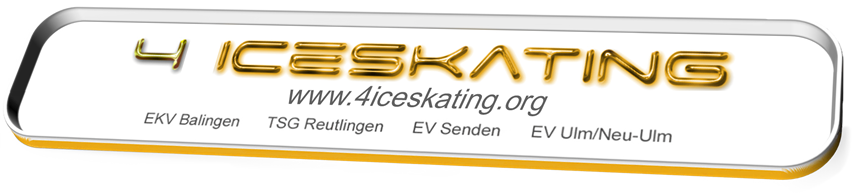 